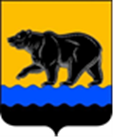 СЧЁТНАЯ ПАЛАТА ГОРОДА НЕФТЕЮГАНСКА16 мкрн., д. 23, помещение № 97, г. Нефтеюганск, Ханты-Мансийский автономный округ - Югра(Тюменская область), 628310, телефон: 20-30-54, факс: 20-30-63 е-mail: sp-ugansk@mail.ru_____________________________________________________________________________________ЗАКЛЮЧЕНИЕ на проект изменений в муниципальную программу 
города Нефтеюганска «Развитие физической культуры и спорта  
в городе Нефтеюганске»Счётная палата города Нефтеюганска на основании статьи 157 Бюджетного кодекса Российской Федерации, Положения о Счётной палате города Нефтеюганска, утверждённого решением Думы города Нефтеюганска от 22.12.2021 № 56-VII, рассмотрев проект изменений в муниципальную программу города Нефтеюганска «Развитие физической культуры и спорта в городе Нефтеюганске» (далее по тексту – проект изменений), сообщает следующее:1. Проектом изменений планируется:1.1. В таблице 2 «Распределение финансовых ресурсов муниципальной программы (по годам)» увеличить объём финансового обеспечения муниципальной программы на общую сумму 44 666,805 тыс. рублей, из них:	1.1.1. В 2022 году увеличить объём финансирования на общую сумму                25 092,596 тыс. рублей, в том числе: 	1.1.1.1. По основному мероприятию «Организация отдыха и оздоровления детей» ответственному исполнителю комитету физической культуры и спорта администрации города Нефтеюганска уменьшить расходы за счёт местного бюджета, предусмотренные для проведения обследования работников лагерей дневного пребывания детей на COVID-2019 в сумме 144,367 тыс. рублей, в связи с отсутствием потребности.	1.1.1.2. По основному мероприятию «Подготовка спортивного резерва и спорта высших достижений» ответственному исполнителю комитету физической культуры и спорта администрации города Нефтеюганска увеличить расходы за счёт средств местного бюджета в общей сумме 24 865,057 тыс. рублей, из них:	- увеличить за счёт дотации на оплату труда и начисления на выплаты по оплате труда в связи с индексацией на 6 % с 01.06.2022 года подведомственным учреждениям в сумме 21 665,900 тыс. рублей;	- уменьшить на сумму 336,958 тыс. рублей, в том числе:расходы на оплату стоимости проезда и провоза багажа к месту использования отпуска и обратно для лиц, проживающих в районах Крайнего Севера и приравненных к ним местностях, и членов их семей в связи с переносом льготных отпусков на следующий год в сумме 336,915 тыс. рублей;расходы на проведение мероприятий, направленных на соблюдение санитарного законодательства и недопущения распространения коронавирусной инфекции (COVID-2019) в сумме 0,043 тыс. рублей в связи с заключением договора на поставку одноразовых медицинских масок и защитных экранов на меньшую сумму, чем планировалось;	- увеличить расходы за счёт средств местного бюджета в общей сумме 3 536,115 тыс. рубле, в том числе по: возмещению расходов по договору найма жилья приглашённому специалисту в сумме 47,097 тыс. рублей; оплате труда и начислениям на выплаты по оплате труда в сумме                           1 550,975 тыс. рублей в связи с необходимостью восстановления средств субсидии, предоставленной из бюджета города Нефтеюганска на выполнение муниципального задания, фактически выплаченных денежных средств на заработную плату сотрудникам по внебюджетным ставкам; коммунальным услугам (оплату тепловой энергии) в сумме 1 938,043 тыс. рублей в связи с приостановлением деятельности учреждения.1.1.1.3. По основному мероприятию «Совершенствование инфраструктуры спорта в городе Нефтеюганске» соисполнителю - департаменту градостроительства и земельных отношений администрации города Нефтеюганска планируется увеличить за счёт средств местного бюджета для заключения договора на оказание услуг по сохранности имущества, находящегося на строительной площадке в пределах территории объекта «Многофункциональный спортивный комплекс» в г. Нефтеюганске» в сумме 678,692 тыс. рублей. 1.1.1.4. По основному мероприятию «Организационное обеспечение функционирования отрасли» ответственному исполнителю - комитету физической культуры и спорта администрации города Нефтеюганска уменьшить расходы за счёт средств местного бюджета в общей сумме 306,786 тыс. рублей, в том числе:- на компенсацию стоимости проезда и провоза багажа к месту использования отпуска и обратно, стоимости путёвок на санаторно-курортное лечение, начисления на иные выплаты, приобретение оборудования в общей сумме 294,586 тыс. рублей в связи с тем, что не все сотрудники воспользовались правом на компенсацию;- для компенсации расходов по обследованию на COVID-2019 работникам, возвращающимся из командировок, в сумме 12,200 тыс. рублей в связи с отсутствием потребности.	1.1.2. Планируется увеличить объём финансирования на плановый период 2023 - 2024 годов на общую сумму 19 574,209 тыс. рублей, в том числе: в 2023 году увеличить на 19 623,262 тыс. рублей; в 2024 году уменьшить на 49,053 тыс. рублей.1.1.2.1. По основному мероприятию «Региональный проект «Спорт-норма жизни» по ответственному исполнителю - комитету физической культуры и спорта администрации города Нефтеюганска планируется уменьшить финансовые затраты источников финансирования в связи с уточнением объёмов межбюджетных трансфертов из бюджетов автономного округа:- на 2023 год средства федерального бюджета на 20,00 тыс. рублей, средства бюджета автономного округа на 24,500 тыс. рублей, местного бюджета на 2,430 тыс. рублей;- на 2024 год средства федерального бюджета на 21,000 тыс. рублей, средства бюджета автономного округа на 25,600 тыс. рублей, местного бюджета на 2,343 тыс. рублей.1.1.2.2. По основному мероприятию «Совершенствование инфраструктуры спорта в городе Нефтеюганске» подпрограммы 1 «Развитие системы массовой физической культуры, подготовки спортивного резерва и спорта высших достижений» по соисполнителю -  департаменту градостроительства и земельных отношений администрации города Нефтеюганска в связи с уточнением объёмов межбюджетных трансфертов планируется увеличить на 2023 год:- за счёт средств бюджета автономного округа на сумму 18 686,600 тыс. рублей;- за счёт средств местного бюджета в сумме 983,505 тыс. рублей.2. Предоставленный проект изменений не соответствует Порядку от 18.04.2019 № 77-нп, по основному мероприятию «Подготовка спортивного резерва и спорта высших достижений» запланировано предоставление субсидии на оплату труда лиц, работающих по трудовому договору по основному месту работы, с начислениями на выплаты по оплате труда и на оплату коммунальных услуг и противопожарных мероприятий, запланированных к оплате за счёт поступлений от доходов от иной приносящей доход деятельности, предусмотренной уставом учреждения МБУ ЦФКиС «Жемчужина Югры» (далее – субсидия) в 2022 году, при этом не внесены изменения в таблицу 3 «Перечень структурных элементов (основных мероприятий) муниципальной программы».Рекомендуем дополнить таблицу 3 «Перечень структурных элементов (основных мероприятий) муниципальной программы» соответствующей информацией.3. Финансовые показатели, содержащиеся в проекте изменений, соответствуют расчётам, предоставленным на экспертизу.	По итогам проведения финансово-экономической экспертизы, предлагаем направить проект изменений на утверждение с учётом рекомендации, отражённой в настоящем заключении.	Информацию о решении, принятом по результатам экспертизы, направить в адрес Счётной палаты до 26.12.2022 года.Председатель 								             С.А. ГичкинаИсполнитель:начальник инспекторского отдела № 3Филатова Юлия Евгеньевнател. 8 (3463) 20-33-03Исх. от 19.12.2022 № СП-  -2